POSA IN OPERA TRAVETTI E ELEMENTI INTERPOSTI CON USO DI RETI DI SICUREZZA1) DESCRIZIONE DELLA LAVORAZIONEPer la messa in opera di questa soluzione si prevede di:- identificare attentamente i punti di fissaggio della rete - utilizzare corda laterale: fune in fibra tessile sintetica ad alta resistenza- idonei tasselli di ancoraggioLa rete di sicurezza deve essere fissata sulla superficie interna di ognuno dei pilastri, su due lati opposti del solaio da realizzare, ad un’altezza prossima alla sommità del pilastro. Verranno utilizzati per l’ancoraggio, tasselli ad espansione del tipo a golfare.Ai tasselli verrà applicata una fune tessile sintetica (fig.1). 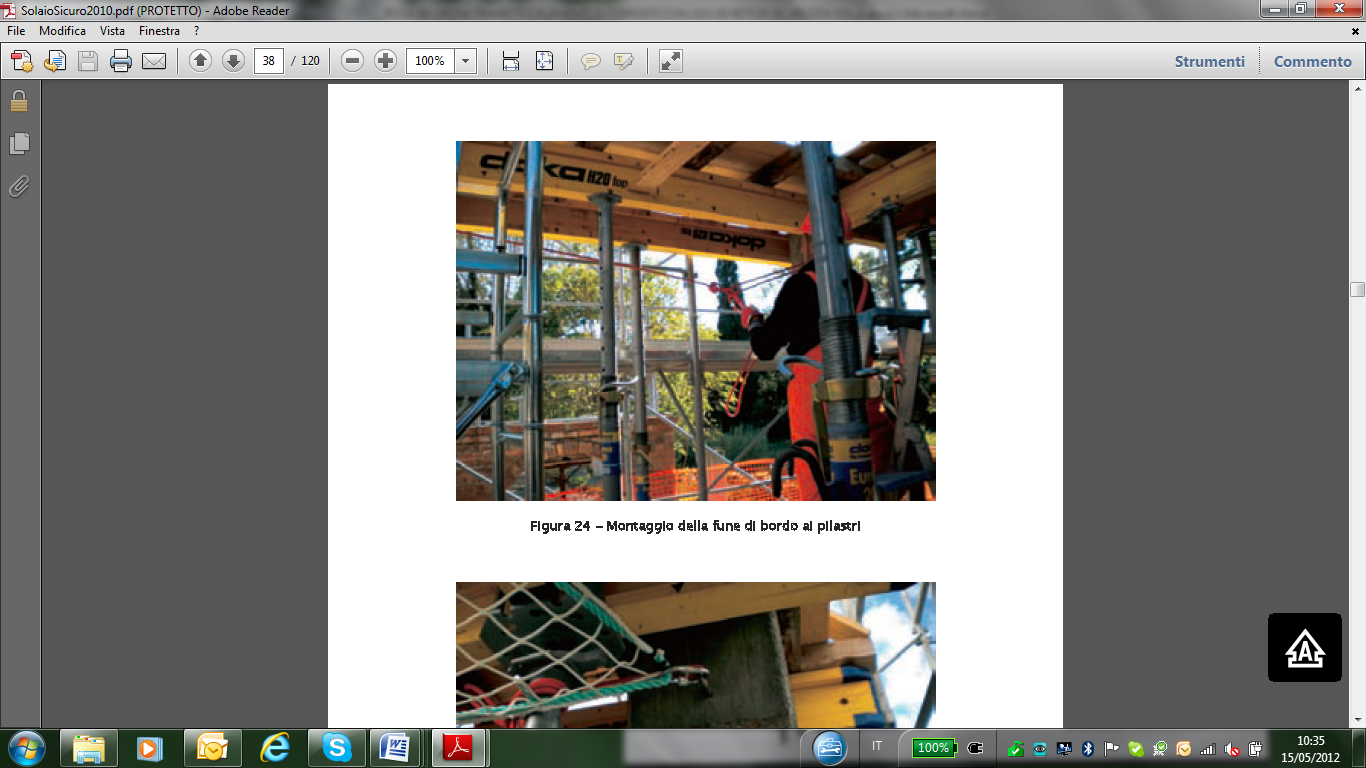 Figura  - montaggio della fune di bordo ai pilastriLa fune è indispensabile per ricondurre a meno di 2,50 metri, distanza sempre ampiamente superata dagli interassi dei pilastri degli ordinari solai, la distanza di ancoraggio della rete di sicurezza.La rete è agganciata per mezzo della propria corda perimetrale alla fune utilizzando moschettoni acciaio, con punti di ancoraggio ad una distanza di circa 1,30m (fig. 2-3).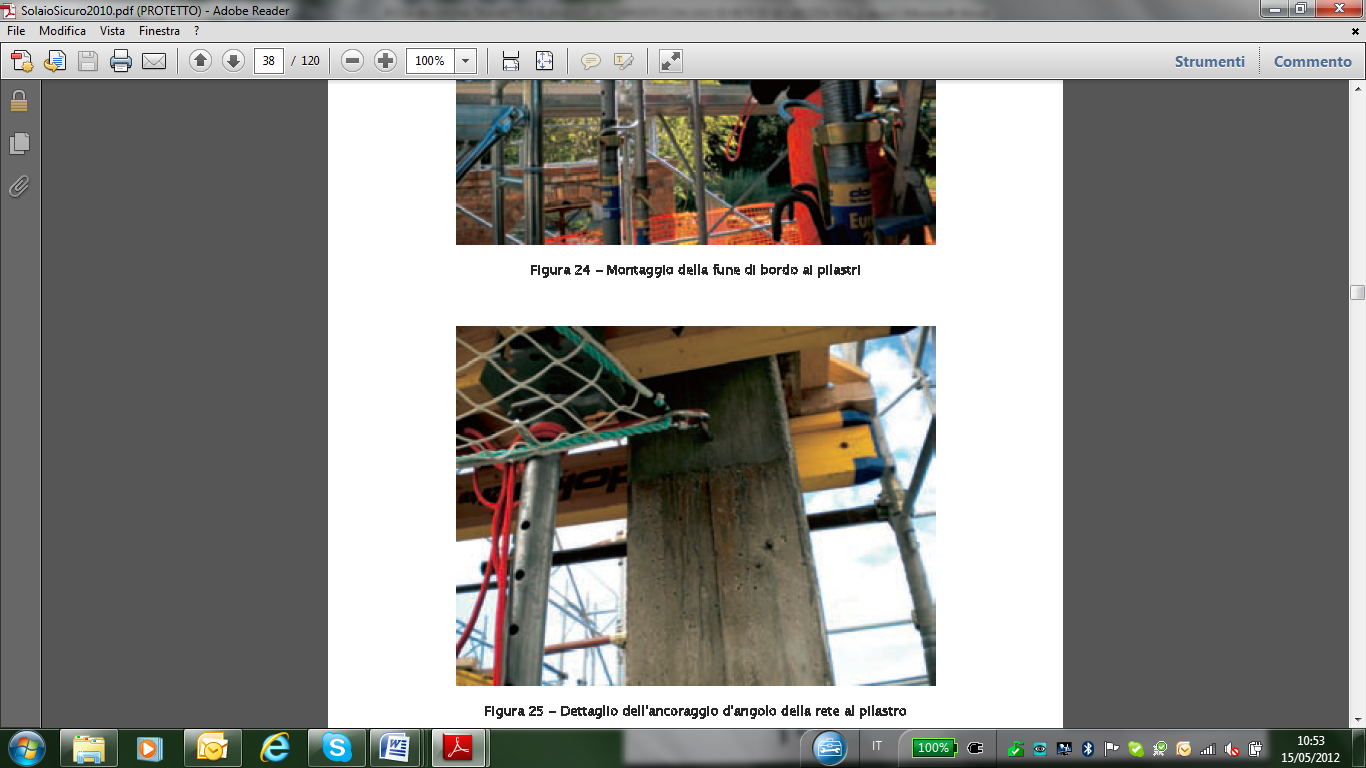 Figura  - dettaglio dell'ancoraggio d'angolo della rete al pilastro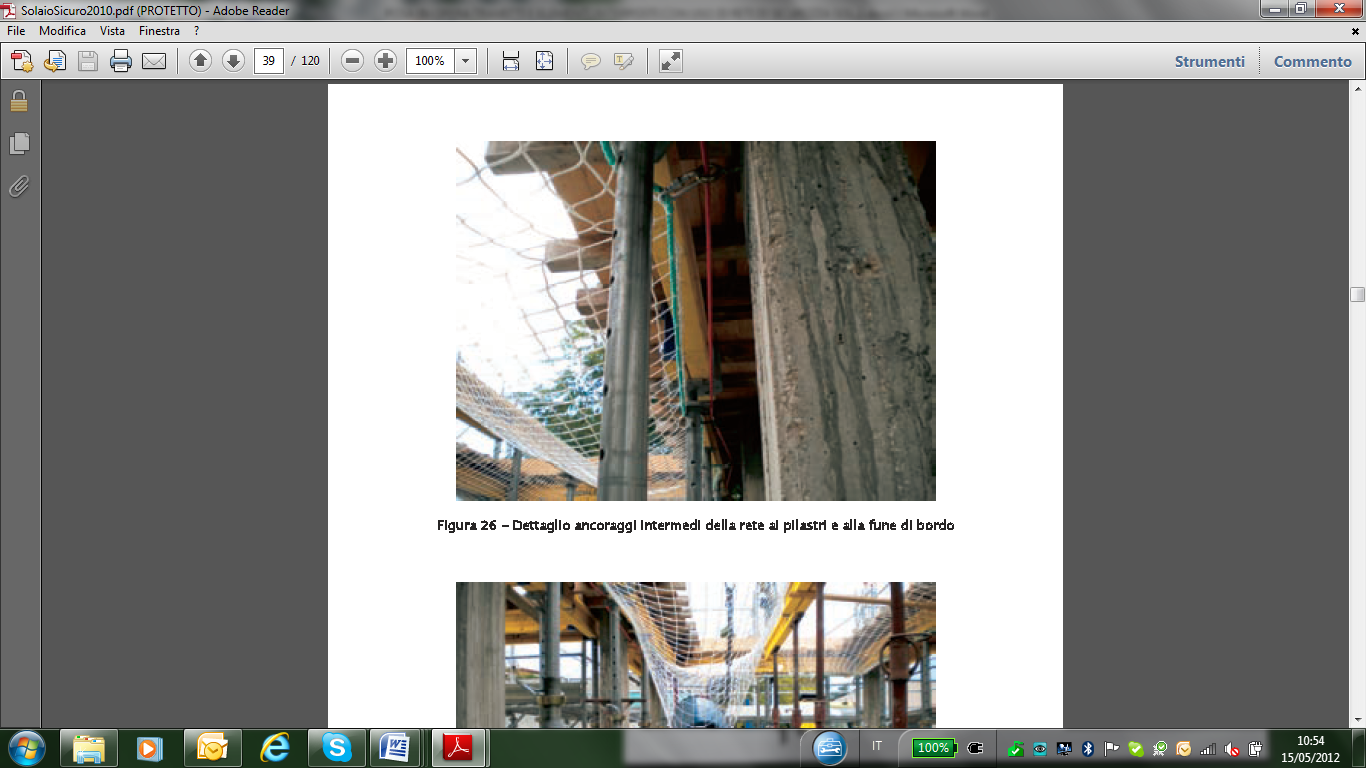 Figura  -  dettaglio dell'ancoraggio d'angolo della rete del pilastroVengono montati i puntelli che sostengono i rompitratta centrale, facendo passare al di sopra la rete di sicurezza.2) INDIVIDUAZIONE DEI RISCHI PROVENIENTI DALLA LAVORAZIONECaduta dall’altoCaduta di materiale dall’altoUrti, colpi, impatti e compressioniScivolamenti e cadute a livelloPunture, tagli ed abrasioniMovimentazione manuale dei carichi3) MODALITA’ DI GESTIONE IN SICUREZZA DELLA FASE LAVORATIVA E MISURE DI PREVENZIONEDeve essere vietato l’accesso al piano inferiore provvedendo ad applicare delimitazioni/sbarramenti e segnaliSi raccomanda: prestare attenzione alla pesantezza della rete di sicurezza da manovrarevalutare in modo appropriato lo spazio libero al di sotto della rete tale da impedire, durante la deformazione dovuta alla caduta, il contatto con la superficie sottostanterimuovere l’eventuale deposito di materiali caduti dall’area in corso di lavorazione che, oltre a danneggiare la rete, potrebbe divenire fonte di pericolo in caso di caduta del lavoratore.4) D.P.I. NECESSARIScarpeTuta di protezioneScarpe antinfortunisticheGuanti